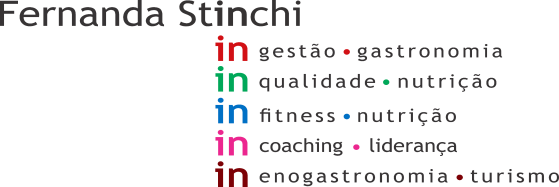 Data:  10/01/2021	Início: 08:00Cliente: Madrid 3Término: 10:30Consultor: Diango	Setor- Vestiário FemininoEM CONFORMIDADESetor – Vestiário MasculinoNÃO CONFORMIDADE: Presença de planilha de higienização preenchida de forma incorreta.AÇÃO CORRETIVA: Preencher corretamente e orientar os colaboradores envolvidas no processo.Setor- RefeitórioNÃO CONFORMIDADE: Presença de produto aberto em geladeira sem identificação (iogurte )AÇÃO CORRETIVA: Orientar os colaboradores quanto a importância da identificação dos produtos. NÃO CONFORMIDADE: Presença de produto vencido em 01/01/2021 (manteiga da marca Elegê)AÇÃO CORRETIVA: Descartar NÃO CONFORMIDADE: Presença de produto sem identificação (pó de café)AÇÃO CORRETIVA: identificar corretamente. Setor- Corredor câmaras friasNÃO CONFORMIDADE: Presença de sujidade no chão.AÇÃO CORRETIVA: Limpar.Setor- Embalagens/ Manipulação Frios,  e F.L.V., NÃO CONFORMIDADE: Presença de incrustação em caixa de armazenamento de utensílios (RECORRENTE)AÇÃO CORRETIVA: Limpar NÃO CONFORMIDADE: Presença de sujidade em pisoAÇÃO CORRETIVA: LimparSetor- Açougue – Manipulação/ AtendimentoNÃO CONFORMIDADE:  Área de manipulação com temperatura de 21°C.AÇÃO CORRETIVA: Verificar necessidade de manutenção do climatizador. O setor de manipulação deve  estar com temperatura de 12°C á 18°C.Portaria 2619 de 2011-  7.16. A temperatura das áreas climatizadas deve ser mantida entre 12ºC e 18ºC e a manipulação nestas áreas não deve ultrapassar 2 horas por lote.NÃO CONFORMIDADE: Presença de perflex sem proteçãoAÇÃO CORRETIVA: Armazenar corretamente. NÃO CONFORMIDADE: Ausência de papeleira no setor.AÇÃO CORRETIVA: Providenciar NÃO CONFORMIDADE: Ausencia de Planilha do mês de janeiro de 2021AÇÃO CORRETIVA: Providenciar Setor – Açougue – Loja (ilhas e expositores)NÃO CONFORMIDADE: Carne moída vendia em bandeja, produzida no local.AÇÃO CORRETIVA: Proibido! Retirar da loja.Portaria 2619 de 2011-  9.10. É permitida a comercialização de carne moída, desde que a moagem seja feita, obrigatoriamente, a pedido e na presença do comprador.NÃO CONFORMIDADE: Ilha congelados com acúmulo de gelo. (RECORRENTE)AÇÃO CORRETIVA: Remover gelo. Não deve ultrapassar 1 cm de espessura.Setor- Câmara Açougue e FriosEM CONFORMIDADESetor- Câmara Congelada Açougue/ Padaria/ FriosNÃO CONFORMIDADE: Presença de sujidade em pisoAÇÃO CORRETIVA: limpar Setor- Câmara refrigerada FLV /Frios e LaticíniosNÃO CONFORMIDADE: Presença de produto manipulado sem identificação (pizza)AÇÃO CORRETIVA: Identificar corretamente.NÃO CONFORMIDADE: Presença de produto vencido (Pé de galinha) (RECORRENTE)AÇÃO CORRETIVA: Descartar NÃO CONFORMIDADE: Presença de peito de frango sem identificação AÇÃO CORRETIVA: Identificar corretamente. Setor- Frios / loja (ilhas e expositores)NÃO CONFORMIDADE: Linguiça defumada Sadia sem tabela nutricional (RECORRENTE)AÇÃO CORRETIVA: Verificar com setor responsável e providenciar a carga com tabela nutricional na balança.Setor- Frios / AtendimentoNÃO CONFORMIDADE: Ausência de papeleira no setor  AÇÃO CORRETIVA: Providenciar NÃO CONFORMIDADE: Presença de queijo prato sem identificação. AÇÃO CORRETIVA: Identificar.NÃO CONFORMIDADE: Presença de borrifador sem identificação AÇÃO CORRETIVA: Identificar corretamente. Setor- Freezer pães congelados /PadariaEM CONFORMIDADESetor- Padaria – Produção/ AtendimentoNÃO CONFORMIDADE: Salgados exposto para venda em temperatura ambiente.AÇÃO CORRETIVA: Produtos devem estar sob refrigeração, ou mantidos aquecidos por no mínimo 60°C.Portaria 2619 de 2011 -9.20. Os alimentos perecíveis das cadeias fria e quente devem ser mantidos em equipamentos próprios que permitam a manutenção das temperaturas indicadas para cada uma das categorias de produtos.NÃO CONFORMIDADE: Estufa com temperatura de 45°CAÇÃO CORRETIVA: Ajustar temperatura do equipamento para no mínimo 60°C.Setor- Padaria / LojaNÃO CONFORMIDADE:Tortas recheadas, bolos com cobertura de coco e banana, expostas para venda em temperatura ambiente.AÇÃO CORRETIVA: Produtos devem estar sob refrigeração, ou mantidos aquecidos por no mínimo 60°C.Setor- FLV/EstoqueEM CONFORMIDADESetor- FLV/ LojaEM CONFORMIDADESetor- MerceariaNÃO CONFORMIDADE: Bebidas álcoolicas expostas para venda, no mesmo expositor da bebidas não alcoólicas.AÇÃO CORRETIVA: Providenciar organização, conforme a  Lei nº 14.592.Setor- Banheiro ClientesEM CONFORMIDADESetor- RecebimentoNÃO CONFORMIDADE: Quadro de força obstruído por produtos impróprios para consumo. (RECORRENTE)AÇÃO CORRETIVA: Desobstruir o local.Setor- Setor de imprópriosEM CONFORMIDADESetor- Descarte resíduosEM CONFORMIDADESetor- EstoquesNÃO CONFORMIDADE: Bebedouro, sem etiqueta da última troca do filtro, e presença de limo.AÇÃO CORRETIVA: Verificar se foi realizado a troca do filtro, e identificar com a data da troca, e quando será a próxima troca. Limpar.